AYUNTAMIENTO DE SANTAELLA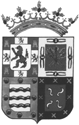 ANEXO 1SOLICITUD DE INSCRIPCIÓNPARA EL CERTAMEN O CONCURSO 	_ 	_CONVOCATORIA    	SR ALCALDE – PRESIDENTEAYUNTAMIENTO DE SANTAELLA.DATOS DEL SOLICITANTEDATOS DEL SOLICITANTEDATOS DEL SOLICITANTEDATOS DEL SOLICITANTENombre y ApellidosNombre y ApellidosNombre y ApellidosC.I.F.DOMICILIO: CALLE, PLAZA Ó AVENIDA Y NÚMERODOMICILIO: CALLE, PLAZA Ó AVENIDA Y NÚMERODOMICILIO: CALLE, PLAZA Ó AVENIDA Y NÚMERODOMICILIO: CALLE, PLAZA Ó AVENIDA Y NÚMEROLOCALIDADPROVINCIACÓDIGO POSTALCÓDIGO POSTALTELÉFONOCORREO ELECTRÓNICOCORREO ELECTRÓNICOCORREO ELECTRÓNICO